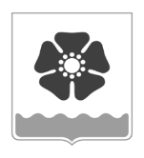 Городской Совет депутатовмуниципального образования «Северодвинск» (Совет депутатов Северодвинска)седьмого созываРЕШЕНИЕот  29.09.2022  № 5В соответствии со статьей 37 Устава муниципального образования «Северодвинск», учитывая протокол заседания счетной комиссии от 29.09.2022 о результатах выборов заместителя Председателя Совета депутатов Северодвинска, работающего на непостоянной основе, Совет депутатов Северодвинскарешил:Избрать на должность заместителя Председателя Совета депутатов Северодвинска, работающего на непостоянной основе, депутата Совета депутатов Северодвинска Трухина Николая Александровича.Председатель Совета депутатов Северодвинска		                                 М.А. Старожилов	Об избрании заместителя Председателя Совета депутатов Северодвинска, работающего на непостоянной основе